TELETHON 2019 : une belle participation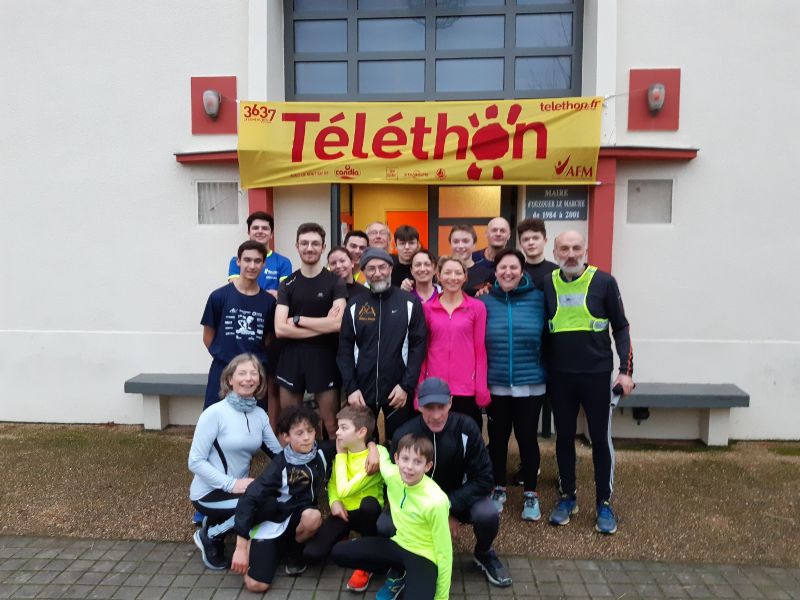 Oxygène Spicacien, comme en 2017 et 2018, a apporté sa contribution au Téléthon 2019 à Ouzouer-le-Marché.Parcourir la plus grande distance en 3 heures, en cumulant l’ensemble des tours réalisés par les coureurs sur une boucle de 1km, tel était le défi à relever pour remplir la cagnotte au profit de l’AFM-Téléthon.Le record de 2018 de 315 kms n’a pas été battu, mais la distance parcourue en 2017 qui était de 271 kms a été dépassée, puisque ce sont 283 kms qui ont été parcourus cette année. Nous remercions très vivement les donateurs et les coureurs spicaciens qui étaient présents pour participer à ce téléthon 2019. 
Ce sont donc 283 euros qui furent remis au coordonnateur local de l’AFM Téléthon.